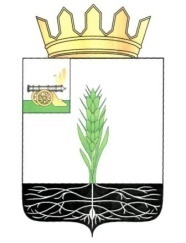 АДМИНИСТРАЦИЯ МУНИЦИПАЛЬНОГО ОБРАЗОВАНИЯ 
«ПОЧИНКОВСКИЙ  РАЙОН»  СМОЛЕНСКОЙ ОБЛАСТИП О С Т А Н О В Л Е Н И Е Об утверждении Порядка организации питания обучающихся на 2020-2021 учебный год в муниципальных общеобразовательных организациях муниципального образования «Починковский район» Смоленской области 	   Администрация муниципального образования «Починковский район» Смоленской области п о с т а н о в л я е т:1. Утвердить прилагаемый Порядок организации питания обучающихся на 2020-2021 учебный год в муниципальных общеобразовательных организациях муниципального образования «Починковский район» Смоленской области.2. Признать утратившими силу: -постановление Администрации муниципального образования «Починковский район» Смоленской области от 13.09.2017 № 158-адм «Об утверждении Порядка использования средств бюджета муниципального образования «Починковский район» Смоленской области на финансирование расходов, связанных с организацией питания учащихся 1-4 классов муниципальных образовательных организаций в части предоставления горячего питания (завтраков)»;-постановление Администрации муниципального образования «Починковский район» Смоленской области от 15.06.2018 № 0084 «Об утверждении Порядка организации горячего питания обучающихся в муниципальных общеобразовательных организациях муниципального образования «Починковский район» Смоленской области за счет внебюджетных средств и предоставления дополнительных мер социальной поддержки обучающимся из малоимущих семей в виде обеспечения бесплатными горячими завтраками»;- постановление Администрации муниципального образования «Починковский район» Смоленской области от 29.05.2020 № 105-адм «О внесении изменения в Порядок использования средств бюджета муниципального образования «Починковский район» Смоленской области на финансирование расходов, связанных с организацией питания учащихся 1-4 классов муниципальных образовательных организаций в части предоставления горячего питания (завтраков)».3. Настоящее постановление распространяет свое действие на правоотношения, возникшие со 2 сентября 2020 г.4. Контроль за исполнением настоящего постановления возложить на заместителя Главы муниципального образования «Починковский район» Смоленской области И.Н. Прохоренкову. Глава муниципального образования «Починковский район»Смоленской области                                                                               А.В. Голуб                                                                                                   УТВЕРЖДЕНОпостановлением Администрации муниципального образования «Починковский район»  Смоленской области                                                          от ____________ 2020 г. №_______ Порядокорганизации питания обучающихся на 2020-2021 учебный год в муниципальных общеобразовательных организациях муниципального образования «Починковский район» Смоленской областиОбщие положения1.1. Порядок организации питания обучающихся в муниципальных общеобразовательных организациях муниципального образования «Починковский район» Смоленской области (далее - Порядок) разработан в соответствии со статьями 37, 79 Федерального закона от 29.12.2012 № 273-ФЗ «Об образовании в Российской Федерации», Федеральным законом от 30.03.1999 № 52-ФЗ «О санитарно-эпидемиологическом благополучии населения», СанПиН 2.4.5.2409-08 «Санитарно-эпидемиологические требования к организации питания обучающихся в общеобразовательных учреждениях, учреждениях начального и среднего профессионального образования», за счет средств выделяемых на предоставление указанной дополнительной меры социальной поддержки и определяет основные организационные принципы, правила и требования к организации питания обучающихся, регулирует отношения между Администрацией муниципального образования «Починковский район» Смоленской области  и родителями (законными представителями), а также устанавливает размеры и порядок предоставления дополнительных мер социальной поддержки обучающихся из малоимущих семей в виде обеспечения бесплатными горячими завтраками.1.2. Порядок разработан в целях организации полноценного горячего питания обучающихся, социальной поддержки и укрепления здоровья детей, создания комфортной среды образовательного процесса.2. Организация питания обучающихся2.1. Для обучающихся в общеобразовательной организации со 2 сентября 2020 года организовано следующее горячее питание: для обучающихся 1-4 классов (имеют право все обучающиеся) организовано одноразовое горячее питание на бесплатной основе, за счет субсидии на софинансирование расходов бюджета муниципального образования «Починковский район» Смоленской области на организацию горячего питания для обучающихся 1-4 классов;- для обучающихся 5-11 классов  горячее питание организовано на добровольной основе, за счет средств родителей (законных представителей), плата за которое вносится не позднее 10-го числа месяца следующего за текущим;  для обучающихся 5-11 классов из малоимущих семей на бесплатной основе, за счет средств бюджета Смоленской области, в соответствии с Порядком предоставления в 2020/2021 учебном году дополнительной меры социальной поддержки учащимся 5-11 классов областных государственных общеобразовательных организаций, муниципальных общеобразовательных организаций из малоимущих семей в виде обеспечения бесплатными горячими завтраками за счет расходования средств областного бюджета, выделяемых на предоставление указанной дополнительной меры социальной поддержки, утвержденный постановлением Администрации Смоленской области от 10.06.2020 № 336.2.2. Для обучающихся 1-9 классов, находящихся на режиме продленного дня (далее - ГПД), организуется второе горячее питание (горячий обед) после окончания уроков за счет средств родителей (законных представителей), плата за которое вносится не позднее 10-го числа месяца следующего за текущим.2.3. Нормы расходов на организацию горячего питания на 1 обучающегося в день составляет:- для обучающихся 1-4 классов 60 рублей 62 копейки;- для обучающихся 5-11 горячее питание организуется на добровольной основе, за счет средств родителей (законных представителей) не менее 35 рублей 00 копеек;- для обучающихся 5-11 классов из малоимущих семей в виде обеспечения бесплатными горячими завтраками за счет расходования средств областного бюджета, выделяемых на предоставление указанной дополнительной меры социальной поддержки, утвержденной постановлением Администрации Смоленской области            от 10.06.2020 № 336 составляет 35 рублей.2.4. Нормы расходов на организацию второго горячего питания (горячего обеда) для обучающихся 1-9 классов, находящихся на режиме продленного дня, составляют не менее 35 рублей 00 копеек.3. Учет и отчетность3.1. Денежные средства, предусмотренные на питание обучающихся в общеобразовательных организациях, учитываются на их лицевых счетах. 3.2. Руководители общеобразовательных организаций обязаны обеспечить представление в муниципальное казенное учреждение «Централизованная бухгалтерия образовательных учреждений Починковского района Смоленской области» следующей документации:Еженедельно: - накладные прихода и расхода продуктов питания;- меню-требования на выдачу продуктов.	Ежемесячно, в срок до 1-го числа месяца, следующего за отчетным, следующие документы:- контракты (договоры) на поставку продукции за отчетный месяц;- табели учета посещаемости обучающихся за отчетный месяц.3.3. Родители (законные представители) ежемесячно до 10 числа производят оплату за горячее питание. 4. Порядок обеспечения обучающихся питанием на бесплатной основе4.1. Руководитель общеобразовательной организации, на основании постановления Администрации Смоленской области от 10.06.2020 № 336 «О дополнительной мере социальной поддержки учащихся 5 – 11-х классов областных государственных общеобразовательных организаций, муниципальных общеобразовательных организаций из малоимущих семей в виде обеспечения бесплатными горячими завтраками на 2020/21 учебный год» и реестра, представленного Отделом социальной защиты населения в Починковском районе, издает приказ, утверждающий список обучающихся, в отношении которых принято решение об обеспечении бесплатным питанием.4.2. Для получения горячего питания обучающимися 1-4 классов, руководитель общеобразовательной организации издает приказ об обеспечении обучающихся 1-4 классов бесплатным горячим питанием.4.3. Обеспечение бесплатным питанием обучающегося начинается со следующего учебного дня после издания приказа руководителя общеобразовательной организации и действует до окончания текущего учебного года.4.4. Документы, связанные с обеспечением обучающихся питанием на бесплатной основе, хранятся в общеобразовательной организации в течение пяти лет.4.5. Информация об обеспечении бесплатным питанием обучающихся 1-4 классов размещается в Единой государственной информационной системе социального обеспечения.Размещение и получение информации об обеспечении бесплатным питанием обучающихся в Единой государственной информационной системе социального обеспечения осуществляются в соответствии с Федеральным законом от 17.07.1999              № 178-ФЗ «О государственной социальной помощи».5. Ответственность за обеспечение питанием обучающихся5.1. Руководитель общеобразовательной организации несет ответственность за:- надлежащее обеспечение питанием обучающихся;- отнесение обучающихся к категории, имеющих право ежедневно в течение учебного года обеспечиваться бесплатным питанием;- своевременное утверждение списков обучающихся на обеспечение питанием на бесплатной основе;- соблюдение санитарно-эпидемиологических правил и нормативов;- согласование меню;- соблюдение режима питания во время учебных дней;- своевременное предоставление накладных прихода и расхода продуктов питания, меню-требований на выдачу продуктов, контрактов (договоров) на поставку продукции за отчетный месяц, табелей учета посещаемости обучающихся за отчетный месяц;- выполнение иных действий, связанных с надлежащим обеспечением питанием обучающихся в общеобразовательной  организации, в пределах своей компетенции.5.2. В общеобразовательной организации приказом руководителя назначается ответственное лицо, в обязанности которого входит: - ведение ежедневного учета обучающихся, получающих питание на бесплатной основе;- подготовка необходимой документации по организации питания обучающихся на бесплатной основе по общеобразовательной организации. 5.3. Родители (законные представители) обучающихся, подавшие заявления, несут ответственность за своевременность и достоверность предоставляемых сведений, являющихся основанием для предоставления бесплатного питания обучающимся, а также - подлинность документов. 5.4. Обеспечение финансирования расходов на организацию питания обучающихся возложить на муниципальное казенное учреждение «Централизованная бухгалтерия образовательных учреждений Починковского  района Смоленской области».5.5. Контроль за организацией питания обучающихся в общеобразовательных организациях возлагается на Отдел образования Администрации муниципального образования «Починковский район» Смоленской области.от18.11.2020№183-адм